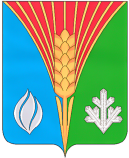 АдминистрацияМуниципального образованияАндреевский сельсоветКурманаевского районаОренбургской областиПОСТАНОВЛЕНИЕ08.02.2024 № 23-пО выявлении правообладателя ранееучтенного объекта недвижимости – индивидуального жилого домаВ соответствии со статьей 69.1 Федерального закона от 13 июля 2015 года № 218-ФЗ «О государственной регистрации недвижимости», в результате проведения мероприятий по выявлению правообладателей ранее учтенных объектов недвижимости:В отношении индивидуального жилого дома общей площадью 72 квадратных метра, расположенного по адресу: Российская Федерация, Оренбургская область, Курманаевский район,  село Андреевка, улица Красноармейская, дом 2, в качестве правообладателя, владеющего данным объектом недвижимости на праве собственности, выявлен Илюхин  Сергей Викторович, 06.07.1963 года рождения, место рождения: с. Андреевка, Курманаевского района, Оренбургской области, паспорт серия 5307 655295, выдан 17.07.2008г. ТП УФМС России по Оренбургской области в Курманаевском районе, СНИЛС 137-404-229-40 зарегистрированный по месту жительства по адресу: Оренбургская область Курманаевский район с. Андреевка ул. Красноармейская дом 2.Право собственности Илюхина Сергея Викторовича на указанный в пункте 1 настоящего постановления объект недвижимости подтверждается договором купли-продажи дома от 22 сентября 1998 года, зарегистрированного в реестре за № 76 от 22.09.1998г.3. Объект недвижимости не прекратил существование, что подтверждается актом осмотра здания, сооружения или объекта незавершенного строительства при выявлении правообладателей ранее учтенных объектов недвижимости комиссии по обследованию ранее учтенных объектов недвижимости, расположенных на территории муниципального образования сельское поселение Андреевский сельсовет Курманаевского района Оренбургской области.4. Делопроизводителю администрации муниципального образования Андреевский сельсовет Курманаевского района Оренбургской области Даниловских Л.П. осуществить действия по передаче необходимых изменений в сведения Единого государственного реестра недвижимости.5. Контроль за выполнением данного постановления оставляю за собой.	6. Постановление вступает в силу после официального опубликования в газете «Вестник» и подлежит размещению на официальном сайте муниципального образования Андреевский сельсовет Курманаевского района.Глава муниципального образования                                              Л.Г. АлимкинаРазослано: в дело, администрации района, прокурору района, правообладателю.